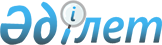 Мұнай және газ жөніндегі консультативтік комитеттің құрамына өзгерістер енгізу туралыЕуразиялық экономикалық комиссия Алқасының 2015 жылғы 12 қазандағы № 113 өкімі.
            1. Еуразиялық экономикалық комиссия Алқасының 2015 жылғы 24 ақпандағы № 10 өкімімен бекітілген Мұнай және газ жөніндегі консультативтік комитеттің құрамына Қырғыз Республикасынан мына адамдар енгізілсін: 
            2. Осы Өкім ресми жарияланған күнінен бастап күнтізбелік 10 күн өткен соң күшіне енеді.
					© 2012. Қазақстан Республикасы Әділет министрлігінің «Қазақстан Республикасының Заңнама және құқықтық ақпарат институты» ШЖҚ РМК
				
БековАскат Турдумамбетович
-
Қырғыз Республикасы Экономика министрлігі Табиғи ресурстар саясаты басқармасының бастығы
ГинькинСергей Николаевич
-
"Газпром Қырғызстан" жауапкершілігі шектеулі қоғамы бас директорының өндіріс жөніндегі орынбасарының міндетін атқарушы
ДжумагуловаСалтанат Муратовна
-
"Газпром Қырғызстан" жауапкершілігі шектеулі қоғамы бас директорының кеңесшісі 
ЖумабаевМаксат Искендербекович
-
"Қырғызстанның Ұлттық электр желісі" ашық акционерлік қоғамы шарттар, өткізу және есеп айырысулар бөлімінің бастығы
МинаевАлександр Сергеевич
-
"Электр станциялары" ашық акционерлік қоғамының жылумен қамтамасыз ету бөлімінің жетекші инженері
НарбаевМедетбек Мансуралыевич
-
"Қырғызмұнайгаз" ашық акционерлік қоғамы бас инженерінің міндетін атқарушы
ОрозалиевТимур Эркинович
-
Қырғыз Республикасы Үкіметінің жанындағы Отын-энергетикалық кешенді реттеу жөніндегі мемлекеттік агенттіктің лицензиялау, мониторинг және бақылау бөлімінің меңгерушісі
ОрозбаевЭмилбек Баатыралиевич
-
Қырғыз Республикасы Энергетика және өнеркәсіп министрлігі электр энергиясын бөлу бөлімінің жетекші маманы
ТермечиковаГульнара Кубанычбековна           
-
Қырғыз Республикасы Энергетика және өнеркәсіп инистрлігі жеңіл өнеркәсіп және өзге де салалар бөлімінің бас маманы
УсековНурдин Насрединович
-
"Электр станциялары" ашық акционерлік қоғамының энергияны өткізу бөлімі экспорттау секторының бастығы
ЭшназаровНаби Асанович
-
Қырғыз Республикасы Үкіметінің жанындағы Геология және минералдық ресурстар жөніндегі мемлекеттік агенттіктің Геология басқармасының бастығы
      Еуразиялық экономикалық комиссия        Алқасының Төрағасы                           В. Христенко
